Bangladesh Medical Association (BMA)List of Life Member-4209. BMA Chapai Nawabganj BranchSl NoVoter NoVoter Details1Voter NoLM-0900001No ImageDR. NAZLI BEGUMF/Name: M/Name: BM & DC Reg. No: NID: Cell: Address: Senior Consultant (Gynae) Sadar Hospital ChapainawabgonjBlood Group: 2Voter NoLM-0900002No ImageDR. HOSNEARA BEGUMF/Name: M/Name: BM & DC Reg. No: NID: Cell: Address: Islampur, ChapainawabgonjBlood Group: 3Voter NoLM-0900003No ImageDR. SHIRAJEE NAZMUL HASNAINF/Name: M/Name: BM & DC Reg. No: NID: Cell: Address: Blood Group: TRANSFERED to BMA Dhaka CityLM-14055434Voter NoLM-0900004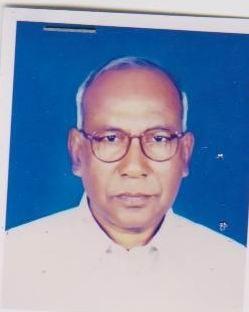 DR. MD. ABUL HASANF/Name: Tamizuddin AhmidM/Name: BM & DC Reg. No: NID: Cell: Address: Seba Clinic Chapi-NawabganjBlood Group: 5Voter NoLM-0900005No ImageDR. MUKTARA BEGUMF/Name: M/Name: BM & DC Reg. No: NID: Cell: Address: Blood Group: TRANSFERED to BMA Dhaka CityLM-14055436Voter NoLM-0900006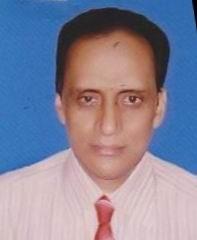 DR. MD. MOYAJ UDDINF/Name: Md. Marshad AliM/Name: BM & DC Reg. No: NID: Cell: Address: College Road, Chapi-NawabganjBlood Group: 7Voter NoLM-0900007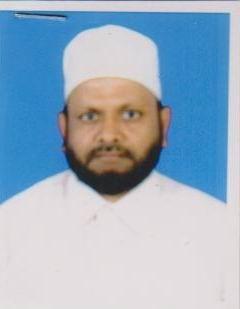 DR. MD. EMDADUL HAQUEF/Name: Md. Mozahar AliM/Name: BM & DC Reg. No: NID: Cell: Address: Seba Clinic Chapi-NawabganjBlood Group: 8Voter NoLM-0900008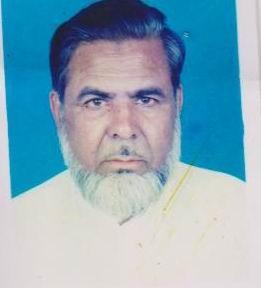 DR. MD. YASIN ALIF/Name: Late Alhaj Md.safa TullahM/Name: BM & DC Reg. No: NID: Cell: Address: Rohnpur, Chapi-NawabganjBlood Group: 9Voter NoLM-0900009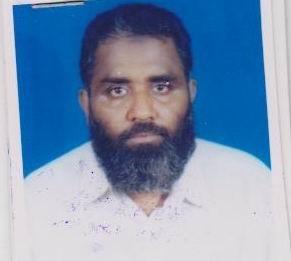 DR. ANWAR ZAHIDF/Name: Md. Abul Hayat MiaM/Name: BM & DC Reg. No: NID: Cell: Address: Shantibug Chapi-NawabganjBlood Group: 10Voter NoLM-0900010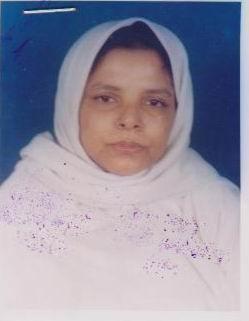 DR. S. F. JESMINEF/Name: A. K. ZohrulhaqueM/Name: BM & DC Reg. No: NID: Cell: Address: Shantibug Chapi-NawabganjBlood Group: 11Voter NoLM-0900011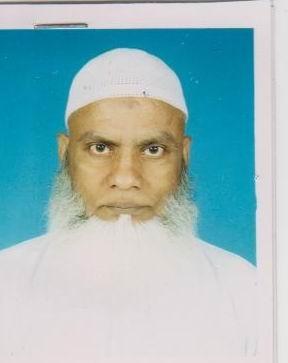 DR. ASHRAFUL ISLAMF/Name: Md. Akram AliM/Name: BM & DC Reg. No: NID: Cell: Address: Rohanpur Bazar Chapi-NawabganjBlood Group: 12Voter NoLM-0900012No ImageDR. NOOR MOHAMMAD NOORUF/Name: M/Name: BM & DC Reg. No: NID: Cell: Address: Blood Group: TRANSFERED to BMA Dhaka CityLM-140554313Voter NoLM-0900013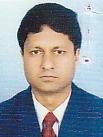 DR. MD. NADEEM SARKARF/Name: Md. Olam MortuzaM/Name: BM & DC Reg. No: NID: Cell: Address: Assistant Surgeon, Islampur Union Health Sub-Centre, Chapai Nawabganj.Blood Group: 14Voter NoLM-0900014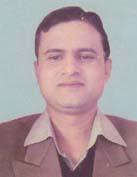 DR. MONJUR A KHODAF/Name: Md. Altaf Hossain MondalM/Name: Mrs. Rezia KhanomBM & DC Reg. No: 37717NID: 1018156950120Cell: 01712111190Address: Dormitory, Upazilla Health Complex Nachole, Chapai NawabgonjBlood Group: A+15Voter NoLM-0900015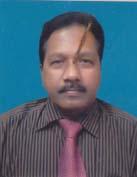 DR. MD. ABDUS SOBHANF/Name: Late Samser AliM/Name: Late Budon BibiBM & DC Reg. No: 19369NID: 8192213208250Cell: 01711351984Address: Adhunik Sador Hospital, ChapainawabganjBlood Group: B+16Voter NoLM-0900016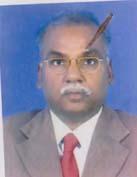 DR. ANWARUL ISLAM CHOWDHURYF/Name: Late Nur Mohammad ChowdhuryM/Name: Late Esma KhatunBM & DC Reg. No: 10401NID: 7026609160192Cell: 01720084834Address: Programme Manager (Non Clinical Management Training) DGHS, Mohakhali, DhakaBlood Group: A+17Voter NoLM-0900017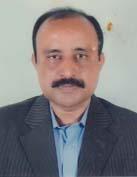 DR. MD. ABDUL MATINF/Name: Nazrul IslamM/Name: Sufia - KhatunBM & DC Reg. No: 18243NID: 7026615198538Cell: 01712274893Address: Medical Officer, Civil Surgeon Office, Chapai NawabganjBlood Group: B+18Voter NoLM-0900018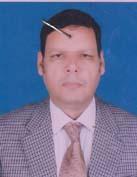 DR. MD. OMAR FAROOQUE SARWAR HOSSAINF/Name: Late Latif HossainM/Name: Late Begum Fatema KhatoonBM & DC Reg. No: 9857NID: 7026615199167Cell: 01731709649Address: Jun. Con. Cardiology, Sadar Hospital Chapai NawabganjBlood Group: O+19Voter NoLM-0900019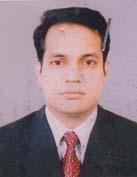 DR. ABU SHAHIN MOHAMMED MAHBUBUR RAHMANF/Name: M/Name: BM & DC Reg. No: 34910NID: 7026614195499Cell: 01763248448Address: House #441, Arambagh, ChapainawabganjBlood Group: O+TRANSFERED to BMA Dhaka CityLM-140554320Voter NoLM-0900020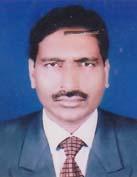 DR. MOHAMMAD ABUL KASEMF/Name: Late Islam UddinM/Name: Mst. Jamila KhatunBM & DC Reg. No: 17825NID: 19638198503000001Cell: 01716783763Address: Peadiatric Consultant (Incharge) Sadar Hospital Chapai NawabganjBlood Group: O+21Voter NoLM-0900021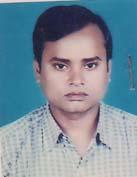 DR. JAMIL RAIHANF/Name: Md. Mozammel HaqueM/Name: Most. Rehana BegumBM & DC Reg. No: 24607NID: 8198506402367Cell: 01711068301Address: Jr. Consultant (Anaesthesia), Sadar Hospital, Chapai NawabgonjBlood Group: B+22Voter NoLM-0900022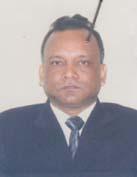 DR. MD. ABDUS SALAMF/Name: Late Saifuddin MiahM/Name: Julekha BegumBM & DC Reg. No: 16886NID: 7026615198534Cell: 01711068408Address: 59, Mistri Para, P.O. & Dist.- Chapai NawabgonjBlood Group: A+23Voter NoLM-0900023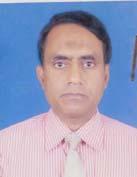 DR. MD. GOLAM RABBANIF/Name: Md. Abul HossainM/Name: Mst. Sefaly KhatunBM & DC Reg. No: 19130NID: 7026603123549Cell: 01712013738Address: Pinki Manjil, JailKhana Road, Shahibag,, Chapai NawabganjBlood Group: O+24Voter NoLM-0900024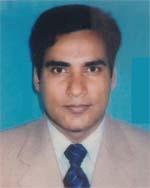 DR. BE-NAZIR AHMMADF/Name: Md. Mazharul HannanM/Name: Mrs. Munjerina HannanBM & DC Reg. No: 26788NID: 2696402522132Cell: 01720038608Address: Junior Consultant (Child), Adhunik Sadar Hospital, Chapai NawabgonjBlood Group: B+25Voter NoLM-0900025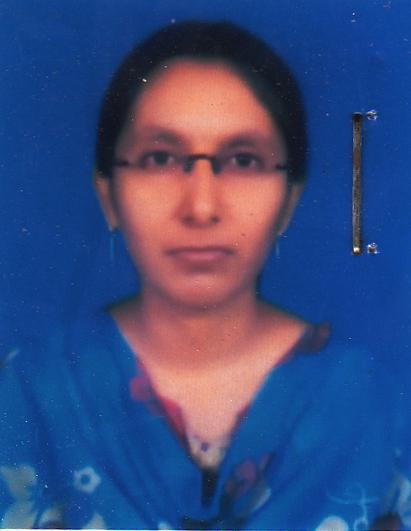 DR. FATIMA TORSA JYOTIF/Name: Abu Ahmed Enamul KabirM/Name: Most. Munira SultanaBM & DC Reg. No: 71026NID: 7026603118930Cell: 01710242701Address: Vill: Mistripara, Post & Dist: Chapai NawabganjBlood Group: A+26Voter NoLM-0900026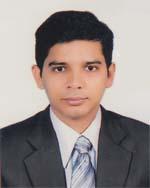 DR. MD. NOOR ASHAD-UZ-ZAMANF/Name: Md. Abdul KhaequeM/Name: Noor Aktar JahanBM & DC Reg. No: 52612NID: 7026601107447Cell: 01717094205Address: Medical Officer, NIPSOM, Mohakhali, DhakaBlood Group: O+27Voter NoLM-0900027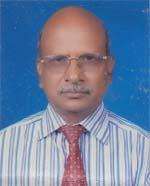 DR. MD. TAJ UDDINF/Name: Late. Md. Abdul MajidM/Name: Late. Shahar BanuBM & DC Reg. No: 11683NID: 19547026615198537Cell: 01712051979Address: MEDI CARE CLINIC, CHAPAI NAWABGANJBlood Group: O+28Voter NoLM-0900028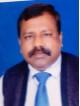 DR. MD. DURRUL HUDAF/Name: Md. Lokman AliM/Name: Mst Jahanara BegumBM & DC Reg. No: 19722NID: 7026611167201Cell: 01711066510Address: Chapai NawabgonjBlood Group: AB+29Voter NoLM-0900029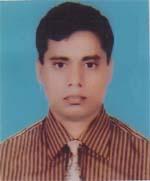 DR. MD. ISMAIL HOSSAINF/Name: Md. Tabarok AliM/Name: Mst. Ayesha BegumBM & DC Reg. No: 39162NID: 7026601102280Cell: 01712583843Address: Vill+PO: Nayagola, PS+Dist: Chapai NawabganjBlood Group: B+30Voter NoLM-0900030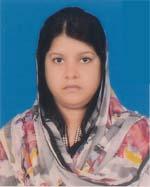 DR. SULTANA PAPIAF/Name: Late. Muhammad AliM/Name: Sayeda Farida BegumBM & DC Reg. No: 48118NID: 6125214208319Cell: 01712060764Address: MOCS (Coord), Cb office chapai nawabganjBlood Group: A-31Voter NoLM-0900031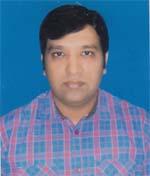 DR. MD. NOOR BAKISH PARVEZF/Name: Abdullah Al BakeyM/Name: Mrs. Tahomina BegumBM & DC Reg. No: 45928NID: 6125214208300Cell: 01712060764Address: RMO Jomjom Clinic, Shibgonj, Chapai NawabganjBlood Group: B+32Voter NoLM-0900032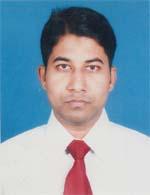 DR. MD. REZAUL KARIMF/Name: Md. Belal UddinM/Name: Most. Rabeya BaseraBM & DC Reg. No: 46789NID: 8524904042865Cell: 01712191850Address: Department of Paediatrics, RMCHBlood Group: A+33Voter NoLM-0900033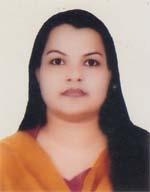 DR. SAYRA KHANF/Name: Abdul Quddus KhanM/Name: Mrs. Monowara BegumBM & DC Reg. No: 50450NID: 2693014965503Cell: 01712947335Address: Upazilla Health Complex, Sadar, Chapai NawabganjBlood Group: 34Voter NoLM-0900034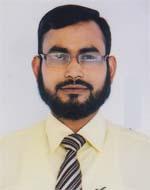 DR. MD,. ZAHANGIR ALAMF/Name: Md. Abu MondolM/Name: Most. Khadiza BegumBM & DC Reg. No: 46715NID: 19828198510366889Cell: 01712269933Address: Lakherajpara (Station Road), Chapai Nawabganj Sadar, Chapai NawabganjBlood Group: B+35Voter NoLM-0900035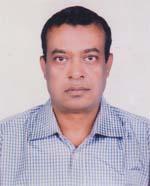 DR. MD. AKTER HOSSAINF/Name: Late Abdus SattarM/Name: Mst. Rozelara BegumBM & DC Reg. No: 19721NID: 7028805217773Cell: 01712039547Address: CHEST DISEASE CLINIC, CHAPAI NAWABGANJBlood Group: O+36Voter NoLM-0900036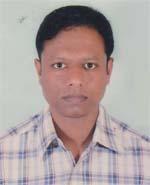 DR. ABDULLAH AL MAHFUZF/Name: Dr. Abdullah Al MamunM/Name: Nasera BegumBM & DC Reg. No: 44672NID: 7026611171098Cell: 01723811899Address: NATUN HAT, NAMOSHANKAR BATY, SADAR THANA, CHAPAI NAWABGANJBlood Group: B+37Voter NoLM-0900037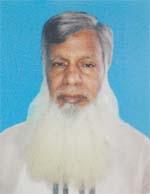 DR. MD. ASHRAFUL HAQUEF/Name: Late. Mofizuddin BiswasM/Name: Late. Bclemur KhatunBM & DC Reg. No: 50448NID: 7011856669269Cell: 01712600154Address: Saifursha Mokbul Charitable Hospital, Chapai nawabganjBlood Group: O+38Voter NoLM-0900038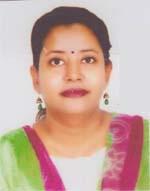 DR. JAVIN FERDOUSHI ISLAMF/Name: Md. Nazrul IslamM/Name: Mst. Sulatana LaizuBM & DC Reg. No: 41053NID: 19777011818650083Cell: 01711583374Address: VILLAGE- CHAR DHARAMPUR, P.O: BHOLAHAT, DIST- CHAPAINAWABGANJBlood Group: O+39Voter NoLM-0900039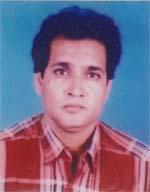 DR. TARIT KUMAR SAHAF/Name: Late. Dr. Bijoy Kumar SahaM/Name: Donuj Doloni SahaBM & DC Reg. No: 17346NID: 7018841700939Cell: 01711014202Address: House#11/B, Road#130, Gulshan-1, Dhaka-1212Blood Group: B-40Voter NoLM-0900040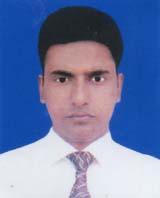 DR. MD. NOOR A ALAM SIDDRQUEF/Name: Late. Md. Anwar Ul AlamM/Name: Mst. Kamrun Nahar AlamBM & DC Reg. No: 96275NID: 5511269036Cell: 01742295206Address: Vill: Chunakhali Post: Ramchancropur Hut- 6302, Upzila: Chapai Nawabgnj Sadar, Chapai Newabganj.Blood Group: O-41Voter NoLM-0900041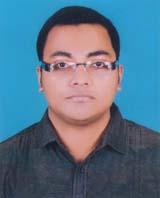 DR. MUHAMMAD ALI CHOWDHURYF/Name: Md. Sirajul Mannan ChowdhuryM/Name: Reshma ChowdhuryBM & DC Reg. No: 94207NID: 9118600148Cell: 01747251767Address: Holding Number: 1142, Village: Bajitpur Chowdhurypara P.O: Kansat, Upazila: Shibganj, Dist: Chapai Nawabganj.Blood Group: A+42Voter NoLM-0900042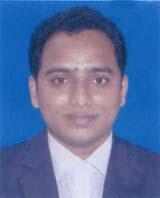 DR. MUSHFIQUR RAHMANF/Name: Abdul KarimM/Name: Tajkera BegomBM & DC Reg. No: 83501NID: 1468008618Cell: 01723580240Address: Vill: Ramkristopur post- Bottola hat Thana- Chapai Nawabganj Zilla- Chapai Nawabganj.Blood Group: B+